СОВЕТ  ДЕПУТАТОВ ДОБРИНСКОГО МУНИЦИПАЛЬНОГО РАЙОНАЛипецкой области12-я сессия VI-го созываРЕШЕНИЕ22.08.2016г.                                  п.Добринка	                                   №96-рсО передаче муниципального имуществарайона в собственность сельского поселения Добринский сельсовет безвозмездноРассмотрев обращение  администрации Добринского муниципального района о передаче муниципального имущества района в собственность сельского поселения Добринский сельсовет безвозмездно, руководствуясь Законом Российской Федерации от 06.10.2003г. №131-ФЗ «Об общих принципах организации местного самоуправления в Российской Федерации», Положением «О порядке управления и распоряжения муниципальной собственностью Добринского муниципального района», принятым решением Совета депутатов Добринского муниципального района от 24.06.2014г. №62-рс, Положением «О муниципальной казне Добринского муниципального района», принятого решением Совета депутатов Добринского муниципального района от 24.06.2014г. №63-рс, ст.27 Устава Добринского муниципального района, учитывая решение постоянной комиссии по экономике, бюджету, муниципальной собственности и социальным вопросам, Совет депутатов Добринского муниципального районаРЕШИЛ:1.Передать муниципальное имущество района в собственность сельского поселения Добринский сельсовет безвозмездно, согласно прилагаемому перечню.2.Комитету экономики  и инвестиционной деятельности администрации Добринского муниципального района (Демидова Г.М.) осуществить  необходимые действия по передаче имущества в соответствии с нормами действующего законодательства и внести соответствующие изменения в реестр муниципальной собственности района.3.Настоящее решение вступает в силу со дня его принятия.Председатель Совета депутатовДобринского муниципального района 				М.Б.Денисов               Приложение к решению Совета депутатов Добринского муниципального районаот 22.08.2016г.  №96-рсПереченьмуниципального имущества района передаваемого в собственность сельского поселения Добринский сельсовет безвозмездно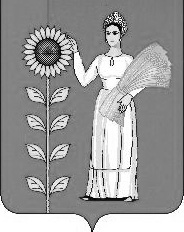 №п/пНаименование имуществаАдрес (месторасположение)Балансовая стоимость, руб.Остаточная стоимость, руб.123451Газопровод низкого давления, назначение: сооружения коммунального хозяйства. Протяженность: 572м.Липецкая область, Добринский район, с\п Добринский сельсовет, п.Добринка, ул.Макаренкова1386636,681386636,68